Nomor 		: 121/Un.03/KS.01.7/01/2019					 	10 Januari 2019Lampiran 	: 1 (satu) bendelPerihal 		: Permintaan Informasi Harga Jasa						Kepada Yth. ............................................................................................di‘- T e m p a t – Dengan hormat,Sehubungan rencana realisasi pelaksanaan pekerjaan Sewa Mesin Foto Kopi Fakultas Ilmu Taribiyah dan Keguruan (FITK) UIN Maulana Malik Ibrahim Malang, bersama ini kami bermaksud agar perusahaan saudara memberikan informasi tentang Harga Jasa sesuai dengan Rencana Anggaran Biaya (RAB) yang kami lampirkan dalam surat ini.Apabila informasi harga yang saudara berikan sesuai dan kami nilai wajar, maka kami akan memberi kesempatan perusahaan saudara untuk membuat penawaran terhadap pekerjaaan tersebut.Kami harap data barang dapat kami terima paling lambat pada :Hari			: SeninTanggal		: 14 Januari 2019Pukul			: 12.00 WIBTempat 		: Kantor Unit Layanan PengadaanLantai II Gedung Rektorat UIN Maulana Malik Ibrahim Malang Jl. Gajayana No. 50 Malang (0341) 570886Adapun informasi harga tersebut bisa dikirim via e-mail ke : ulpuinmaliki@gmail.com atau ulp_uinmalang@kemenag.go.id atau bisa dikirim langsung ke kantor ULP atau di Fax ke (0341) 570886Demikian atas perhatian dan kerjasamanya yang baik, kami sampaikan terima kasih.

Pejabat Pembuat Komitmen,		Agus MaimunLampiran	 : Surat Permintaan Informasi Harga Jasa	Nomor 		: 121/Un.03/KS.01.7/01/2019	Tanggal 	: 10 Januari 2019Rincian Anggaran Biaya (RAB)Pekerjaan 	: Sewa Mesin Foto Kopi FITKLokasi		: UIN Maulana Malik Ibrahim MalangTahun Anggaran 	: 2019Pejabat Pembuat Komitmen,		Agus Maimun Model Name Image RUNNER 6020 Type Digital, Multifunction Imaging System Imaging System Laser Dry Electrostatic Transfer Developing System Dry Monocomponent Toner Projection Duty Cycle Up to 230,000 impressions per month Image Server Memory Standard 256MB RAM + 10GB HDD Max Mailboxes Supported 100 Max Copy Reservation 5 jobs Scanning Resolution 600 dpi x 600 dpi Printing Resolution 600 dpi x 600 dpi Interpolated Resolution 2400 dpi x 600 dpi Halftone 256 Letter 60 cpm Letter R 42 cpm Legal 36 cpm Ledger 30 cpm First Copy Time 3.8 Seconds from Platen 
5.1 Seconds from ADF Multiple Copies 1 to 9,999 Magnification 25% to 400% in 1% increments Acceptable Originals Sheets, Books, 3-dimensional items (Up to 4.4 lbs.) Maximum Original Size 11' x 17' (Ledger) Standard Paper Capacity Dual Front Loading Trays (1,500 sheets each)
Dual Front Loading Cassettes (550 sheets each) Manual Bypass 50 Sheets Acceptable Paper WeightsCassette 17 to 24 lb. Bond Bypass 17 to 110 lb. Index Duplexing Standard Automatic Trayless Duplexing Warm Up Time 6 minutes or less Exposure Control Automatic or Manual (Text, Photo or Text & Photo) Power Requirements 115V/60Hz, 15A Dimension 44-3/4 x 25-3/8 x 29-1/4
(1,136mm x 643mm x 743mm) Weight 462 lb. (210kg) 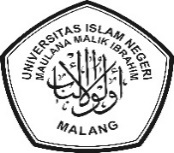 KEMENTERIAN AGAMA REPUBLIK INDONESIAUNIVERSITAS ISLAM NEGERI MAULANA MALIK IBRAHIM MALANGKampus 1 Jalan Gajayana 50 Malang 65144, Telepon (0341) 551354, Faksimile (0341) 572533Website : www.uin-malang.ac.id Email : info@uin-malang.ac.idNoNama BarangSpesifikasi BarangVolumeBulanHarga Sewa (Unit/Bulan)TotalTotal1Mesin Foto kopi Canon IR 6020 (free copy untuk 8000 lembar / unit / bulan)2 Unit112Biaya Penggandaan untuk lembar ke 6001 dst/unit/bulanJumlahJumlahJumlahJumlahJumlahJumlahJumlahTerbilang : Terbilang : Terbilang : Terbilang : Terbilang : Terbilang : Terbilang : Terbilang : *) harga sudah termasuk pajak*) harga sudah termasuk pajak*) harga sudah termasuk pajak*) harga sudah termasuk pajak*) harga sudah termasuk pajak*) harga sudah termasuk pajak*) harga sudah termasuk pajak*) harga sudah termasuk pajak